Отдел образования администрации Льговского районаПриказ15 июня  2021 года№ 1-52Об участии общеобразовательных организаций Льговского района Курской области в проведении операции «Подросток операции«Подросток»Во исполнение п.1.3. «Межведомственного комплексного плана мероприятий по профилактике безнадзорности, правонарушений и суицидов несовершеннолетних, предупреждению деструктивных проявлений в подростковой среде, защите прав и законных интересов детей на 2021 год», утвержденного постановлением КДН и ЗП Администрации Курской области от 16 марта 2021 года в целях своевременного выявления и принятия мер в отношении несовершеннолетних, нуждающихся в государственной поддержкеПриказываю:Принять участие  образовательным организациям Льговского района с 5 июня  года по 30  августа 2021 года в оперативно- профилактической акции « Подросток».Общеобразовательным учреждениям Льговского района подготовить итоговую информацию до 15 сентября 2021 по результатам проведения операции «Подросток».Контороль за исполнение  настоящего приказа возложить на методиста МКУ «Льговский РМК (центр)» Черкасову А.Н. .Начальник отдела образования Администрации Льговского районаКурской области                                                                                   Ю.Н. Плеханов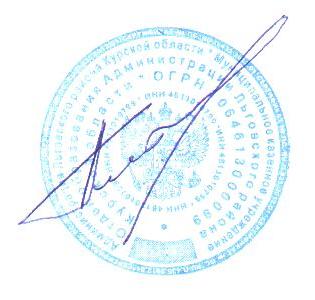 